Обсуждена и утверждена на заседании кафедры финансового, банковского и таможенного права имени профессора Нины Ивановны Химичевой « 05 »  апреля 2023 года, протокол № 15ТЕМАТИКАвыпускных квалификационных работпо дисциплине «Финансовое право»по специальности 40.05.01 Правовое обеспечение национальной безопасности (специализации Государственно-правовая) на 2023/2024 учебный годПравовое обеспечение налоговой безопасности государства.Бюджетный контроль как средство обеспечения финансовой безопасности государства.Роль Конституционного Суда Российской Федерации в защите прав субъектов финансовых правоотношений. Правовые основы взаимодействия правоохранительных органов с органами, осуществляющими финансовый контроль, аудиторскими фирмами.Вопросы теории и практики предупреждения нарушений методами финансового контроля.Современная доктрина об угрозах финансовой безопасности личности, общества, государства (муниципального образования).  Правовое регулирование ведомственного финансового контроля в системе органов прокуратуры.Правовое регулирование ведомственного финансового контроля в системе органов внутренних дел.Правовое регулирование ведомственного финансового контроля в системе следственных органов.Органы обеспечения национальной безопасности как администраторы доходов бюджетов.Финансово-правовое регулирование расходов на правоохранительную деятельность.Защита национальной безопасности таможенными органами: правового регулированиеПолномочия таможенных органов при обеспечении экономической безопасности государства.Реализация таможенными органами фискальной функции как средство финансовой устойчивости Российской ФедерацииПараллельный импорт в механизме обеспечения экономической безопасности Российской Федерации: правовое регулирование и правоприменениеТаможенно-правовые меры поддержки бизнеса в условиях санкционного давления на экономику России.Роль Центрального банка Российской Федерации в обеспечении финансовой безопасности: опыт финансово-правового регулирования и правоприменения.Валютное регулирование и валютный контроль в Российской Федерации: развитие финансово-правового регулирования на современном этапе пандемии и санкций.Расширение системы страхования вкладов в Российской Федерации на современном этапе.Трансформация правового статуса органов, осуществляющих финансовый контроль, в условиях цифровизации экономикиПротиводействие коррупции как стратегическая задача Счетной палаты Российской ФедерацииПерспективы развития государственного финансового контроля в условиях цифровизации экономикиТеоретико-правовой анализ новых технологий в финансовой сфере как объекта финансово-правового регулированияТрансформация правового статуса субъектов финансовых правоотношений в условиях цифровизации экономикиОбзор международного рынка биометрических технологий и их применение в финансовом сектореРоль Банка России в обеспечении финансовой безопасности государства. Роль Банка России в обеспечении соблюдения прав потребителей финансовых услуг.Развитие финансовой системы России как одно из направлений обеспечения экономической безопасности РФ.Развитие банковской системы России как одно из направлений обеспечения экономической безопасности РФ.Теоретические основы и практические аспекты обеспечения финансовой устойчивости банковской системы РоссииРоль и место Банка России в обеспечение устойчивости банковской системы.Финансово-правовое обеспечение национальной безопасности России: вопросы теории и практикиЭффективность использования бюджетных средств как средство обеспечения экономической безопасности России.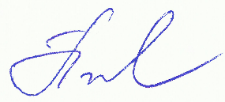   Заведующий кафедрой					Покачалова Е.В.